ALFRISTON PARISH COUNCILwww.alfristonparishcouncil.org.ukCLERK TO THE COUNCIL 							11 Highfield RoadVictoria Rutt								Horam										East SussexTelephone - 01323 870212 						TN21 0EDEmail – alfristonpc01@btconnect.com									Monday 8th October 2018All members of the Parish Council are summoned to a meeting of Alfriston Parish Council to be held in the Alfriston War Memorial Hall on Monday 15th October 2018. Please note the meeting will commence at 19:15 but will be suspended to allow Public Questions and Reports from County and District Councillors. Please note that a digital sound recording is made of all meetings of Alfriston Parish Council including Public Questions sessions. The recording is not for publication and is only used to aid accurate minute taking.              Victoria Rutt - Clerk to the Council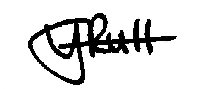 Chairman’s WelcomePublic QuestionsReport from Maria Caulfield MPReport from East Sussex County Councillor Stephen ShingReport from Wealden District Councillor Phillip EdeApologies for absenceDeclaration of interestMinutesTo agree and sign as a true record the Minutes of the meeting held on 17th September 2018 (circulated previously)FinanceTo approve the Statement of FinancesTo approve and sign Invoices for PaymentTo approve Q2 bank rec, Q2 VAT return and Q2 audit reportTo discuss and agree a way forward with the current vandalism and security issues in the village – Mr Trevor Leggo from SSALCTo agree a way forward with the gas mantle in the Village To discuss and agree a budget for salt for the coming winter and access to the AEG shedReport on Highways & Twittens – Cllr Halliday High Street traffic updateWater leaks in High Street / North StreetReport on Allotments – Cllr CooperReport on Rights of Way and Countryside – Cllr WhiteReport on Car Parks and Public Transport – Cllr SavageBus shelter in Willows car parkFuture funding arrangements and new contractReport on Strategic Planning – Cllr White Report on Tye and Recreation Ground – Cllr Beechey Update on Tye footpathReport from Planning Committee – Cllr Adcock Applications to be considered by APC planning committee at this meetingSDNP/18/04780/HOUS - Down Laine, The Broadway, Alfriston, BN26 5XHDemolition of existing detached Garage outbuilding and construction in its place, a replacement two-storey detached Garage. Associated hard and soft landscaping.Applications considered by APC Planning Committee since last meetingApplications notified or awaiting decision from SDNPADiscuss and agree way forward for submitting planning application comments Reports from Outside BodiesCuckmere BusesLorry WatchHeartstartAlfriston Emergency GroupFlood ForumNeighbourhood WatchTwinning CommitteeAlfriston and Cuckmere ConnectSt Andrews Church Clergy House Correspondence to The ClerkDate of next meetingThe next meeting of the Council will be held at 7.15 pm on Monday 19th November 2018 in Alfriston War Memorial Hall. The meeting will be suspended after the Chairman’s Welcome to allow Public Questions and Reports from County and District Councillors.Public Questions